Mitsubishi Nagydíj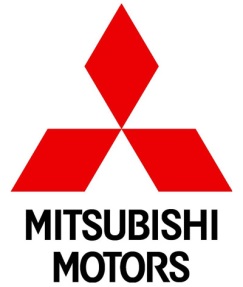 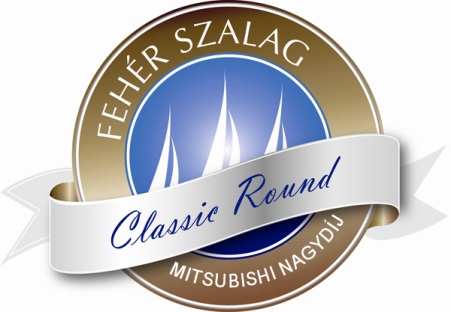 Fehér Szalag – Classic Round16. Izsák Szabolcs EmlékversenyFehér Szalag – Abszolút befutási sorrendSailed: 1, Discards: 0, To count: 1, Entries: 193, Scoring system: Appendix AMitsubishi NagydíjFehér Szalag – Classic Round16. Izsák Szabolcs EmlékversenyClassic Round – Abszolút befutási sorrendRankFleetDivisionBoatSailNoClubHelmRatingR11YS-I.PRINCIPESSA115Principessa Yacht ClubRauschenberger Miklós6813:44:112YS-I.BUDAPEST BANK (Lisa)501Kenese Marina-Port Vízisport EgyesületLitkey Farkas6613:46:473TöbbtestûGemini2Tihanyi Yacht Club SELitkey Csaba14:15:394YS-I.ADMIRAL MARKETS AVATAR1212Kenese Marina-Port Vízisport EgyesületSoponyai Géza7214:40:285YS-I.SPEEDY1411Kalti Motorsport EgyesületPataki László7214:47:40670-es cirkálóANNA6Tihanyi Hajós EgyletFehéri Gábor15:16:107YS-I.Pimasso72Spartacus Vitorlás EgyletJenei György8215:18:588YS-I.PAQUITA1053Juno Vitorlás SERákóczi Gábor8515:19:019YS-I.REMETE1118One Sail Vitorlás SportegyesületSzakolczai András8315:20:1310YS-I.8002Kereked Vitorlás KlubDr. Hajdu Balázs8615:34:0812YS-I.ADMIRAL-X3504Admiral Sailing Sport EgyesületVermesy Sándor8715:36:191370-es cirkálóKRAJCÁR3MKB Bank Vitorlás KlubHolovits György15:49:2315YS-I.Nelson4Balatonfüredi Yacht ClubVarga Lajos8415:53:2316YS-I.SLEEPWALKER3700Lellei Vitorlás EgyletTemesfõi Zénó8516:12:1917YS-I.BULLDOG DYN.12Balatonfüredi Yacht ClubAndorka Rudolf8516:12:4618YS-I.PÉTER-PÁL284Túravitorlás SportklubGosztonyi Pál9216:20:4119YS-I.Meglesz767D-One VSECsoltó Ákos9016:21:2820YS-I.MagnuM3705Egis SEKurucz Sándor8516:24:5321YS-I.BRAINSTORM3701MAFC Vitorlás Szakosztály Mûegyetemi VKDr. Bognár László8516:26:0922YS-I.GANZ DANUBIUS721Balatonfüredi Yacht ClubBajusz András (TVSK)8516:26:3323YS-I.Black Magic311Alba Regia SCBeliczay Márton8316:29:1624YS-I.EVOLUTION3702Balatoni Hajózási SEifj. Bernula János (VVEB)8516:29:5525YS-I.DORGUSZ532Fonyódi Kormoránok Vitorlás EgyesületGündisch Gusztáv8916:30:3926YS-I.FEKETE LÓ885Juno Vitorlás SEBakos Csanád9216:32:302733-asMADICKEN75Hungária Yacht Sport ClubMartinyi Aladár16:33:10288mODAndersen39Kereked Vitorlás KlubGalántha György (SVE)16:33:1629NauticKACOR KIRÁLY789Vízisport és Vitorlás Egyesület BalatonfGyõri József16:33:1930YS-I.KOLIBRI1General SportkörFazekas László8216:34:1131NauticGERONIMO631Kenese Marina-Port Vízisport EgyesületSzittya Tamás16:34:2732YS-I.Code 88001Procelero SportegyesületSárközy András8616:34:423311mODTapsi1Videoton Yacht Club AlmádiKálóczy Antal16:36:053433-asKEDVES586BS-Fûzfõ Vitorlás KlubHebling Vilmos (TSE)16:36:553511mODLycka15MKB Bank Vitorlás KlubKátai Péter16:37:5836YS-I.HELÉNA1344Verseny VSEVarga Huba8916:38:0037Elliott 770BERNÁT6General SportkörMagyar Gábor16:38:2538YS-I.X-TREME 252500Avis SEBelley László9216:39:0439NauticARWAD11088 M One Design Vitorlás SEGajdosy Zoltán16:39:3240NauticMENTA1112Balatonfõi Yacht Club Vízisport és MentõVarsányi Gábor16:39:3441YS-I.NAGYMEDVE908Kereked Vitorlás KlubEmber Sándor9016:39:504211mODMANUAL158Magyar Telekom DSCZeöld László16:40:0443YS-I.Puro Contento105Kenese Marina-Port Vízisport EgyesületSchmolling Mike8816:40:1844NauticPREDATOR1140Avis SEPopp Pál Zoltán16:41:1445YS-I.Manöken26Hungária Yacht Sport ClubGömbös Lóránd9216:43:4246NauticDON ROSÉ1166Delta SportegyesületDr. Molnár Barna16:43:4447NauticKicsim1109Kenese Marina-Port Vízisport EgyesületBöjte Richárd16:45:0848NauticOXYGEN590Túravitorlás SportklubKirály László16:45:1849YS-I.SZÉLVÉSZ3501Alu SESoós István8716:45:2250NauticVÍZÖNTÕ1462Kereked Vitorlás KlubDr. Csikós János16:45:4051NauticPRAETOR857Balatonfûzfõi Vitorlázó SEDr. Borbíró István16:46:2352YS-II.AQUARIUS101Verseny VSEMolnár Imre László10316:47:2053NauticFANATIC826Tihanyi Hajós EgyletJánoky László16:47:4154NauticPINGI1164Kenese Marina-Port Vízisport EgyesületDr. Bölcsvölgyi Tamás16:48:135533-asTATU587Földvár Yacht ClubGidófalvy Elemér16:48:59568mODChe81MAFC Vitorlás Szakosztály Mûegyetemi VKPaál András16:49:585711mODObsession220Tihanyi Yacht Club SECzap Zoltán16:50:085933-asSZÉLTOLÓ5901ÉVSCLehoczky Antal16:50:4660YS-I.SCHEERBURG1022Kenesei Vitorlás KlubBurger Károly8816:51:166211mODFORTÉLY1151Fonyódi Vitorlás Egyesületifj. Mucsi László16:53:436333-asKALAND.orr8189Tihanyi Yacht Club SESolymosi Imre (Alba R.)16:55:1364NauticBETTUS1107Avis SEKiss-Bálint Zsolt16:55:1765Elliott 770PART-Y8Win-D SportegyesületSzathmáry Gyula16:55:5066YS-II.BEER-CI1218BS-Fûzfõ Vitorlás KlubSzöllõsi Zoltán10016:57:44668mODKrackerjack908 M One Design Vitorlás SEGábor József16:57:4468Scholtz 22BOCS178 M One Design Vitorlás SELudwig Richard16:59:0269YS-I.GEJZIR569ÉVSCHorváth Attila9416:59:0770YS-I.Sillye Gábor1424Siófoki Vízi SKAdriány Zoltán9817:00:3471YS-I.KAPJELHATUDSZ1381Keszthelyi Yacht ClubFaragó László (Win-D SE)9317:01:1172YS-II.KERECSEN II.1627Lellei Vitorlás EgyletDr. Hirsch Tamás10217:01:5173Elliott 770EMMA18Black Magic Vitorlás SportegyesületMatics Dániel17:02:39748mODNo name57Túravitorlás SportklubErdõs Bálint17:02:4975YS-I.ANIBEL27906Vízügyi Sport ClubFehér György9117:03:1576ReginaAmitie84Túravitorlás SportklubHolczhauser András17:04:047733-asAMPHITRITÉ573Révfülöpi Vízi SportegyesületVirág Barnabás17:04:3978ReginaMOBY DICK225Túravitorlás SportklubKalló Sándor (SVSK)17:05:1780YS-II.PENG-Õ11MKB Bank Vitorlás KlubLendvai Gábor10117:08:2781YS-I.CSIRIFISZKIÓ2494RÁllami Fejlesztési Intézet SKFaragó Norbert (Win-D SE)9317:08:5182YS-I.LA DIVA1071Balatonfõi Yacht Club Vízisport és MentõSalánki Tamás9717:09:1883YS-I.Ladik3202Túravitorlás SportklubBornemisza László9917:09:318511mODORKASWE-113Tihanyi Yacht Club SEValernovics Zoltán17:09:528633-asKEBELBARÁT921Kebelbarát Vitorlás SENémeth Ákos17:10:3687NauticCOLOMBUS9508 M One Design Vitorlás SEBakos György17:10:3988YS-II.FRANK-Ó17MKB Bank Vitorlás KlubKomáromi Illés10317:11:478933-asPICUR2057Balatonfûzfõi Vitorlázó SEFabriczki András17:13:429011mODSEVEN 11189Tihanyi Yacht Club SESebes Pál17:13:4391NauticTINTAHAL1110Win-D SportegyesületVáradi Attila17:13:4492Sudár RegattaJOYSTICK97Túravitorlás SportklubFülöp Béla17:15:0593Elan 310PYXIS3103OMFB Vitorlás KlubGál Pál Zoltán17:15:1494ReginaSZINDBÁD566Túravitorlás SportklubSzabó Gábor17:19:1995Sudár RegattaGé.155Túravitorlás SportklubPál Gaszton17:20:1197YS-I.Diaboló7825MKB Bank Vitorlás Klubdr.Husvéth Ferenc9717:20:2799Sudár RegattaNAP-SUDÁR117BS-Fûzfõ Vitorlás KlubBöröczky Dávid17:23:0910033-asMÉRGES RÁJA963Fonyódi Kormoránok Vitorlás EgyesületKádár Sándor17:23:17101Sudár RegattaSZÁZ*SZÉP78Túravitorlás SportklubDr. Szörényi Gábor17:24:42104Elan 310VELA3101Verseny VSENovák Csaba17:25:58106YS-II.VIVIEN1421Túravitorlás SportklubSarkady Péter10717:27:49107Elan 310NORMA3102Versenyvitorlás SK EgyesületPalkovics Krisztián17:31:24109YS-II.ÉGI82Balatonfüredi Yacht ClubPernesz Péter10217:33:24111DolfinGYÖNGYSZEM1374Atomerõmû SESzáva György17:34:49113YS-II.ÖREGSZEM3Egis SENémeth Gábor10217:35:39114YS-I.NINA3201Versenyvitorlás SK EgyesületÁdler Gyula (SVE)9917:35:43116DolfinHunGer1361Atomerõmû SEKovácsik László17:35:49117YS-III.VÁMPIR37465Win-D SportegyesületDr. Petõ Béla11117:36:09118YS-II.SAILVÉSZ1310THE-YKAHalenár István10917:37:28120DolfinHARGITA744Túravitorlás SportklubErdõs Gábor17:38:23123ReginaBARONESS994Szélkerék SEBodócs Mihály17:39:26124YS-II.PILSNER ÚR9708 M One Design Vitorlás SELigeti Zoltán10517:41:29126Sudár RegattaKÖSZÖNJÜK EMESE100General SportkörSzalontai Tamás17:43:20128ReginaSZIRÁKÓ746Túravitorlás SportklubJakab László17:45:04130Sudár RegattaLUPÉ78THE-YKAGulyás János (THE)17:47:53132DolfinROZÁLIA865Vízügyi Sport ClubKiss János17:48:44133ReginaMIRZÁR787Alsóörsi Vitorlás Sport ClubSomogyi Ferenc (TVSK)17:48:50134Scholtz 22BERKA20Balatonfõi Yacht Club Vízisport és MentõImre Ferenc17:48:55136YS-II.TESTOSTERON550Szélkerék SEMarik Tamás10817:49:10137ReginaZEPHYROS III.535Túravitorlás SportklubKola Dániel17:50:20139DolfinSZÉLVHAJHÁSZ905Balatonfüredi Yacht ClubHideg Miklós17:51:39140Sudár RegattaLUCASZÉK80ÉVSCSzegedi Zsolt17:52:20141Sudár SportTORTUGA1Túravitorlás SportklubDr. Nagy Tibor17:53:11142DolfinLELEMÉNY658Atomerõmû SELászló Zoltán17:54:04143YS-III.LUCIFER188OMFB Vitorlás KlubOlt János11217:55:05144YS-III.NARVAL229Magyar Telekom DSCSzabó Gergely11117:55:14145Elan 310SAGITTA3105Principessa Yacht ClubDr. Bogdán Gergely17:55:18146Sudár RegattaFREEDOM154Kenese Marina-Port Vízisport EgyesületDr. Sarkadi Ádám (RVSE)17:57:22147Elan 310CARINA3104Révfülöpi Vízi SportegyesületMolnár László17:57:27149YS-II.ZENIT1299Fõnix SEErhardt Péter10618:02:08150DolfinAccenture 28SC1054Magyar Villamos Mûvek SportegyesületJósa Tamás (ASE)18:03:05151YS-II.Onix868Spartacus Vitorlás EgyletDobos Attila (MTDSC)10518:03:53153DolfinHeliosz 28SC1287Magyar Villamos Mûvek SportegyesületDr. Börcsök Imre18:04:33154YS-II.KÉTBALÁZS1416Veszprémi Egyetemi SCSzajkó Balázs10818:09:48155YS-II.JÚLIA1199Keszthelyi József Attila Vitorlás SEStomfai György10518:10:42156Sudár RegattaVIGASZ600Túravitorlás SportklubBáti Péter18:12:38157YS-III.HABLEÁNY647Túravitorlás SportklubKuthi Gábor11918:15:49161DolfinH.erbe.Rt.1304Erbe SKHajduk Péter18:19:52162Sudár SportCROSSBAR368Magyar Telekom DSCÁvár György Károly18:30:23165YS-III.DISCOVERY3381Túravitorlás SportklubHorogh Gyula11418:35:0317111mODBOLERO1150Verseny VSESomos ZsoltDNF171YS-II.FELESELÕ7Vízügyi Sport ClubBartha Kristóf103DNF171Sudár SportSantorini324Win-D SportegyesületKeresztes ZoltánDNF171YS-I.VOODOO90Apolló Yacht ClubFekete Gábor82DNF171YS-III.DELEJ8516ÉVSCBujtás András116DNF171Scholtz 22SHAGALAY28Verseny VSEJáki MiklósDNF171YS-III.OTEKI917Sziget Szabadidõ SEBenke Kálmán118DNF17170-es cirkálóCAPELLA2Siófoki Vízi SKHámos ZoltánDNF171YS-II.CAROLINA1362Avis SEKhéner András106DNF171ReginaVERDESSIMO763Kenesei Vitorlás KlubGyörei JánosDNF171YS-III.MARCSA1230Fonyódi Kormoránok Vitorlás EgyesületPankotai Csaba110DNF171YS-II.EQUINOX1206MAFC Vitorlás Szakosztály Mûegyetemi VKSzékely Róbert106DNF171YS-III.LUPO672Vízügyi Sport ClubDr. Farkas László112DNF171Scholtz 22ROZSDÁS BÖKÕ44Atomerõmû SEDr. Wichmann ÁkosDNF171Sudár RegattaFÕSZÉL73Túravitorlás SportklubSimon GergelyDNF171YS-III.ABSOLUT123Win-D SportegyesületMezei Miklós116DNF1Összevont cirkálóSIROCCO75 2Magyar Telekom DSCCittel Lajos15:04:392Összevont cirkálóLILLAFÜRED3Kenese Marina-Port Vízisport EgyesületDetre Szabolcs15:21:283Összevont cirkálóKISHAMIS41488Vízügyi Sport ClubHrehuss Pál16:20:114Összevont cirkálóNEMERE II.75 1Procelero SportegyesületLáng Róbert16:21:17550-es cirkálóParti Szél40Kereked Vitorlás KlubFináczy György16:37:56640-es cirkálóHelikonDEN-3Win-D SportegyesületVarró Gábor16:39:45750-es cirkálóJOVITAL71Egis SETurcsányi Béla16:50:178Európa 30/22-esNAGYMÁGUS9Túravitorlás SportklubTakácsy Géza16:50:419Összevont cirkálóTALIZMÁN6/2BSMC-NAVY Vitorlás SZakosztályHónig Péter (TVSK)16:54:4410Összevont cirkálóSTEFÁNIA1Állami Fejlesztési Intézet SKZentai Árpád16:55:411130-as cirkálóRABONBÁN6MKB Bank Vitorlás Klubifj. Dr. Simák Pál16:57:401230-as cirkálóPERSONA18Vízügyi Sport ClubBarcza György17:02:471340-es cirkálóSindbad25Sindbad SEHorváth László17:04:081450-es cirkálóAPOLLÓ26Apolló Yacht ClubKántás Gábor17:05:271550-es cirkálóCIRRUS III.13Kalti Motorsport EgyesületFarkas János17:05:4716Európa 30/22-esÁBRÁND25Balatoni Hajózási SEDr. Dulin Jenõ17:08:091740-es cirkálóDomino6Tecon SEGyõri Károly17:08:3518Európa 30/22-esHADÚR8Túravitorlás SportklubDr. Takács István17:08:451940-es cirkálóRosa21Tecon SEBakóczy Kálmán17:13:042025-ös YolleORION67Túravitorlás SportklubTönkõ Gábor17:14:422130-as cirkálóBÉKE10Fõnix SEKemény Balázs17:17:002225-ös YolleSZÉLHÁMOS57Túravitorlás SportklubRózner Tamás17:18:202330-as cirkálóHÁRPIA8Kereked Vitorlás KlubIzsák Tibor17:19:0424Európa 30/22-esGITTA1Túravitorlás SportklubElekes Béla17:20:322530-as cirkálóJÓMADÁR17Videoton Yacht Club AlmádiDr. Szilbereky József17:31:552615-ös YolleCSÉR15Vízügyi Sport ClubMiklós Tibor17:34:192715-ös YolleSZIVÁRVÁNY9Túravitorlás SportklubBarta Ferenc17:45:582840-es cirkálóTABU4Tabu Sailing Team Vitorlás SEDr. Kollár Lajos17:47:5929Európa 30/22-esVILLÁM3Balatoni Hajózási SEKruss Ernõ17:49:1630Európa 30/22-esKERECSEN17Vilati SEWagner Péter18:01:3431Európa 30/22-esVAKAPÁD23Túravitorlás SportklubKovács Kálmán18:02:143215-ös YolleATOS50Siófoki Vízi SKLukács Aladár18:06:0833FolkebootNATHALIE350Spartacus Vitorlás EgyletKovács János Balázs18:12:0334YS-III. classicBOLYGÓ46Túravitorlás SportklubFináczy László18:14:2235DragonTRITON1Tihanyi Yacht Club SELukács István18:27:0036FolkebootGANDALF1465BS-Fûzfõ Vitorlás KlubÁgostházy Imre18:30:5237Európa 30/22-esSTART13Vilati SEKosztricz PálDNF37Összevont cirkálóGLÓRIA1Kereked Vitorlás KlubDr. Láng Tivadar (Egis)DNF37Összevont cirkálóADDIO3Szigligeti Vitorlás EgyesületDulin ZsoltDNF3750-es cirkálóKÁRPÁT8Budapesti Elektromos SEKovács TiborDNF37Európa 30/22-esLidérc14/334Spartacus Vitorlás EgyletKádár GáborDNF37FolkebootPOSTÁS1457Siófoki Vízi SKSzutor FerencDNF3725-ös YolleCSILIGE68Túravitorlás SportklubKormos Gábor (BHVSE)DNF